МАОУ «СШ № 1 имени Н.И. Кузнецова»г. Пестово Новгородской областиМеста обитания Саркосомы шаровидной (Sarcosoma globosum (Schmidel) Rehm)) на территории Пестовского района(Номинация ««Микология, лихенология, альгология, микробиология и вирусология»»)г. Пестово 2021 годСодержаниеВведение										3Саркосома шаровидная (Sarcosoma globosum (Schmidel) Rehm)	4	2.1 Ботаническая характеристика						4	2.2 Охранный статус								5Материал и методика								6	3.1 Дата и место проведения работ						6	3.2 Методика работы								64. Выводы											125. Заключение										13Благодарность										14Список литературы									14Краткий словарь терминов								14Приложения										15Введение	Среди огромного разнообразия живых организмов, населяющих различные биотопы земного шара, существенное место занимают грибы. Грибы (Mycetalia, Mycota, Fungi), одно из царств эукариотных организмов. В системе органического мира грибы рассматривают как самостоятельное царство с начала 1970 –х гг [1].	Царство Грибы включает четыре отдела: аскомицеты, базидиомицеты, зигомицеты и хитридиомицеты. На данный момент описано около 150 тысяч видов. Весенние грибы – это первые предвестники весны. Снег еще не успел полностью растаять, а они тянутся к первым лучам солнца. Сразу после схода снегового покрова или даже во время таяния снега начинается период плодоношения саркосомы шаровидной (Sarcosoma globosum (Schmidel) Rehm)). Растет гриб на территории Европы, имеет артико- альпийское распространение. В России встречается в Сибири, на европейской территории встречается в Подмосковье, Тверской области, Ленинградской области. Является редким. В большинстве случаев, как и в Красной книге Российской Федерации 2008 год, имеет статус 2а- вид, сокращающийся в численности в результате изменения условий существования и разрушения мест обитания.	Растет преимущественно в старовозрастных нетронутых лесах. В Западной Европе встречается практически исключительно в чистых беспримесных ельниках (Picea abies) [2]. 	В условиях средней тайги Западной Сибири растет обычно в темнохвойных лесах, смешанных с осиной, в осинниках или почти чистых кедрачах. Ель при этом может отсутствовать, быть в виде отдельных деревьев или подроста [2]. 	Орнитолог А.Мищенко нашел в мае 2020 года в Мошенском районе два места произрастания саркосомы шаровидной. Исследователь обнаружил эти грибы в Редровском заказнике, в еловом лесу в окрестностях озера Бездонное. По данным Е.Попова, старшего научного сотрудника Лаборатории систематики и географии грибов Ботанического института им. В.А.Комарова, ранее в Новгородской области этот вид грибов никогда не отмечали. Ближайшее известное местонахождение саркосомы шаровидной находится в Удомельском округе Тверской области, также есть находки на пограничных территориях Ленинградской и Псковской областей [3]. 	Территория Пестовского района в северо- восточной части занята под зоной южной тайги. Изучив лесорастительные условия Пестовского района,  мае 2020 года мы осуществили семь экспедиций по лесам Дмитровского лесничества и 21 мая обнаружили популяцию саркосомы шаровидной, а через неделю еще одну популяцию. Лесорастительные условия биотопов в местах обнаружения на первый взгляд показались нам сходными и чтобы в дальнейшем проводить наблюдение за грибами мы изучили местообитания саркосомы шаровидной на данных участках. В 2021 году мы продолжили наблюдение за данными участками и расширили территорию поиска местообитаний саркосомы шаровидной. Многие источники утверждают, что плодоношение у этого вида наблюдается не каждый год, а раз в 8 лет как минимум. Нам повезло, мы наблюдали плодоношение в 2020 году с 21 мая и в 2021 году с 11 апреля. Еще не растаял лед, а плодовые тела небольшого размера уже появились во льду (фото №8 в приложении 3). На основе этих данных мы считаем, что в 2020 году грибы появились не в мае, а в апреле.Цель работы:	Определить тип леса свойственный для местообитания Саркосомы шаровидной на территории Пестовского района.Задачи:Изучить биологию и экологию саркосомы шаровидной, провести наблюдение за особенностями ее развития в 2020 и 2021 году.Определить морфометрические показатели Саркосомы шаровидной на  двух пробных площадках и сравнить результаты 2020 года с результатами 2021 года. Дать геоботаническое описание фитоценозов на пробных площадках, определить морфометрические показатели древостоя.Определить коэффициент флористической общности по формуле Жаккара и тип леса. Изучить абиотические факторы влияющие на обилие грибов.Меры для сохранения популяций саркосомы шаровиднойАктуальность	Редкий вид на территории Российской Федерации, впервые в 2020 году обнаружен на территории Новгородской области. Необходим контроль за состоянием известных популяций, поиск новых местонахождений вида и организация их охраны. Целесообразно включение саркосомы шаровидной в будущее издание Красной книги Новгородской области.2. Саркосома шаровидная (Sarcosoma globosum (Schmidel) Rehm))2.1. Ботаническая характеристикаЛатинское название:Sarcosoma globosum (Schmidel) RehmОтдел:АСКОМИКОТА- ASCOMYCOTAКласс:ПЕЦИЦОМИЦЕТЫ- PEZIZOMYCETESПорядок:Пецицевые (Pezizales)Семейство:Саркосомовые (Sarcosomataceae)	Этот гриб вызывает восхищение даже у ученых, настолько она необычна. Саркосома шаровидная относится к аскомицетовым грибам, семейству Саркосомовые. Есть у нее и другое название- Булгария шаровидная, Буркардия шаровидная. 	Плодовые тела или апотеции коричневого цвета шаровидные или в форме бочонка 3-8 см диаметром и высотой 5-10 см. Кожица на ощупь бархатистая, гладкая у молодых саркосом, у зрелых имеет складки. Ножка отсутствует. Гимений немного вдавлен внутрь саркосомы, представлен темной желеобразной или кожистой пленкой. Внутреннее содержимое-  слизистая жидкость, называемое в народе «земляным маслом», без вкуса, без запаха, но имеет грибной аромат. По внешнему виду этот гриб похож на бочонок с крышкой, заполненный жидкостью. Гифы мякоти погружены в желатинообразную массу. Апотеции часто практически полностью скрыты слоем мха и снаружи видна только верхняя часть. Жидкость принимает участие в выбросе спор. С каждым выбросом количество жидкости уменьшается и гриб сморщивается и становится похожим на пластинку [4]. Как только гриб теряет 90% от общей массы, прекращается выброс спор [7].По наблюдениям микологов Ленинградской области гриб там встречается с конца апреля, прекрасно переносит апрельские заморозки и даже выпадение снега, и как только погодные условия сменяются на благоприятные, они оттаивают и оживают [4]. Возможно, что саркосома образует морозоустойчивые плодовые тела уже осенью. Поэтому ранней весной быстро появляются плодовые тела [7]. 	Саркосома является сапротрофом и встречается в хвойных лесах, особенно в старовозрастных мшистых лесах. Некоторые ученые выдвигают гипотезу, что гриб может являться эндофитом, но на данный момент исследования в этой области отсутствуют [7]. Саркосома является индикатором старовозрастных лесов, требующих защиты [4]. 2.2. Охранный статусСаркосома шаровидная занесена в следующие Красные книги:Красная книга Российской Федерации 2008. Вид, сокращающийся в численности в результате изменения условий существования и разрушения мест обитания;Красная книга Красноярского края 2012. Уязвимый, сокращающийся в численности вид. Контроль состояния популяции, поиск новых местонахождений вида. В известных местах обитания вида организация памятника природы «Саркосома»;Красная книга Новосибирской области 2008. Редкий вид. Необходим контроль за состоянием известной популяции, поиск новых местонахождений вида;Красная книга Новосибирской области 2020. Редкий вид. Необходим контроль за состоянием известной популяции, поиск новых местонахождений вида;Красная книга Тюменской области 2004. Редкий вид. Выявление, охрана местообитаний и ценопопуляций. Охраняется в заповедниках «Малая Сосьва» и «Юганский»;Красная книга Ханты- Мансийского автономного округа 2013. Редкий вид. Охраняется на территории заповедников «Малая Сосьва» и «Юганский», природного парка «Самаровский чугас». Необходим контроль состояния известных популяций, поиск новых местонахождений и организация их охраны;Красная книга Мурманской области. 2. Уязвимый вид, в том числе сокращающиеся в численности. Охраняется на территории заказника «Варзугский»;Красная книга Ленинградской области 2 (V). Встречается на территории заказника «Бассейн реки Кемка» [5].3. Методика работы3.1. Время и место проведения	Полевые исследования изучения местообитания саркосомы шаровидной проводились в 131 и 133 кварталах Дмитровского лесничества Пестовского района Новгородской области с 21.05.2020 по 20.06.2021 года. Объект исследования биотоп Саркосомы шаровидной. Саркосома шаровидная относится к макромицетам и для их изучения применяются фитоценологические (геоботанические), количественные, качественные методы.	В процессе обследования территории были выполнены следующие виды работ:1. Натурное обследование рекреационной зоны и старовозрастных хвойных лесов путем прохождения и осмотра части территории. 2. Приборные работы - фотофиксация данных, измерения с помощью мерной вилки, линейки, высотомера.3. Специальные биологические исследования - ботанические наблюдения, направленные на выявление мест произрастания редких видов грибов.3.2 Методика работы	Полевые исследования биотопов, где были обнаружены местонахождения саркосомы шаровидной, производили на двух пробных площадках. Сумчатые грибы, имеющие плодовые тела в виде апотециев, объединены в группу дискомицетов. Плодовые тела дискомицетов открытые, большей частью блюдцевидные. У представителей порядка Pezizales к которым относится саркосома шаровидная мясистые плодовые тела, удобные для наблюдения в природе. Наблюдения за популяциями грибов осуществлялись с момента их обнаружения до момента разложения.Для этого мы:Осмотрели особенности внешнего строения саркосомы шаровидной в двух биотопах.Определяли морфометрические параметры грибов. Измерили диаметр плодовых тел, высоту плодовых тел.Данные записали в таблицу №1 в прил. 1.На исследуемых биотопах и пробных площадках (ПП) мы провели флористические исследования. Для описания фитоценозов мы рассматривали следующие признаки:Видовой (флористический) состав.Количественные и качественные отношения между растениями- обилие различных видов и  их значимость в фитоценозе.Структуру - вертикальное и горизонтальное расчленение фитоценоза.Характер местообитания - среда обитания фитоценоза.Основными реквизитами для определения растений служили определители высших растений, карта- схема района, пакеты для сбора материалов, сантиметровая лента, мерная вилка, полевой дневник. Определение обнаруженных растений, т. е. установление их принадлежности к определенному семейству, роду и виду, по возможности, производили сразу же на месте обнаружения. 	Описание древесного яруса (таблица №8 в прил. 1.):-определили степень сомкнутости крон. Этот показатель определяется глазомерно и служит для характеристики густоты сообщества. Выражается в долях единицы.- произвели пересчет деревьев и определение среднего диаметра каждой породы с помощью мерной вилки.- определили среднюю  высоту деревьев с помощью высотомера.- установили формулу состава древостоя по количеству стволов каждой породы от общего числа всех его стволов.- определили возраст деревьев, пользуясь таблицей №10 в прил. 2.- определили класс бонитета. Этот показатель характеризует соотношение между средней высотой и возрастом древостоя в конкретных условиях, т.е. отражают условия произрастания леса. -выяснили возобновление древесных пород, данные необходимы для выяснения устойчивости фитоценоза, а также направления и характера их смены. Данные занесли в таблицы №2 и №3 в прил. 1.- изучили подлесок: видовой состав, среднюю высоту, жизненность, обилие, общую сомкнутость крон. Данные занесли в таблицы №4 и №5 в прил. 1.	Изучили травяно- кустарничковый ярус: видовой состав, жизненность по шкале Д.Г. Воронова, обилие вида по шкале Друде, проективное покрытие по шкале Й. Браун- Бланке. Данные занесли в таблицы № 6 и №7 в прил. 1.	Определили коэффициент флористической общности между фитоценозом №1 и №2  по формуле  Жаккара, К= С *100/ А + В – С, где: А -количество видов на пробной площадке №1, В- количество видов на пробной площадке №2, С-количество общих видов. Бинарная мера сходства составляет 0,56. 	Нередко два фитоценоза отличающиеся по ряду признаков, могут иметь сходный видовой состав травостоя, но степень участия разных видов различна. Травяно - кустарничковый ярус на пробных площадках №1 и №2 имеет существенное сходство по ряду видов, но количественное соотношение вида к различным абиотическим факторам разное. Такие растения как седмичник европейский и Линнея северная показывают, что ПП №2 имеет более влажную почву. Обилие кислицы обыкновенной и купены многоцветковой на ПП №2 показывают, что он тенистый. Сомкнутость крон составляет 0,8, сплошное моховое покрытие из хилокомиума, ритидиадельфуса, плеуроциума показывает влажность почвы. Наличие в подлеске средней густоты рябины, крушины ломкой, жимолости обыкновенной определяет тип леса сосняк кисличный (КС), временный тип леса на месте ельника кисличника. 	На ПП №1 обилие черники, брусники, наличие плауна годичного и обилие марьянника лесного показывает, что это более светлый участок, там сомкнутость крон составляет 0,6. На этом участке тип леса близкий к сосняку черничному (ЧР).Характеристика биотопа №1:Географическое положение: 133 квартал Дмитровского лесничества Пестовского района.Характеристика окружения ПП: с северной стороны сосняк багульниковый, с восточной стороны заболоченная ляга, с западной стороны пойма ручья, с южной сухая грива, которая располагается между этими участками.Геоморфологические признаки: равнина с нормальным дренажем. Почвы: грубогумусные сильно подзолистые, супесчаные А0-6 см, А1-3 см, А2-18 см.Сомкнутость крон: общая -0,6, древостоя- 0,4.Формула состава древостоя по количеству стволов каждой породы от общего числа всех его стволов: I яр. А1 С5 Б1; А2 Е4.Бонитет: 2-3.Подрост: еловый, различной густоты.Подлесок: средней густоты рябина, ольха черная, крушина.Тип леса, шифр: сосняк черничный (ЧР).Характеристика биотопа №2Географическое положение: 131 квартал Дмитровского лесничества Пестовского района.Характеристика окружения ПП: с северной, восточной, южной стороны сосновый бор тип леса сосняк брусничный, с западной стороны смешанный заболоченный лес с большей долей ельника.Геоморфологические признаки: слабо всхолмленные, дренированные, равнина.Почвы: модергумусные, подзолистые супесчаные, А0-4 см, А1-11-12 см, А2-8 см.Сомкнутость крон: общая- 0,7, древостоя- 0,8.Формула состава древостоя по количеству стволов каждой породы от общего числа всех его стволов: I яр. А1 С4 Б1; А2 Е6Бонитет: 1-2.Подрост: еловый, различной густоты.Подлесок: редко рябина, крушина, жимолость.Тип леса (шифр): сосняк кисличный (КС).     В биотопе №1 мы исследовали пробную площадку (ПП) №1 и в биотопе №2 соответственно ПП №2.	На ПП №1 грибы были обнаружены 21 мая 2020 года. Популяция состояла из 15 особей, имеющие разные формы (рис. №1).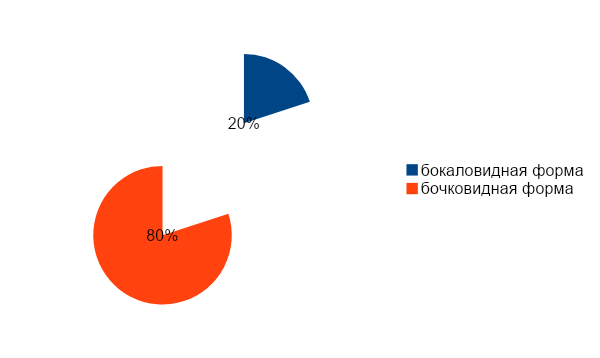 Рис. №1.Соотношение форм плодовых тел саркосомы шаровидной.	Диаметр плодовых тел на ПП №1 варьировал от 6 до 9 см. Измерения производили в солнечную погоду. Самая маленькая саркосома (ее диаметр 3 см) оказалась приросшей приросла к крупной (фото №1 в прил. 3). Молодые саркосомы имеют шаровидные плодовые тела с недоразвитым диском (фото №2 в прил. 3), у старых саркосом плодовые тела увеличены, поверхность тела сморщенная, а диски разрастаются. К 26 июня края диска вывернулись наружу, стали волнистыми, затем разрушились и высохли. В процессе наблюдения размеры плодовых тел менялись. После дождливой погоды они становились крупнее, а в солнечную погоду заметно уменьшались. Окраска внешнего тела саркосомы была кофейного цвета, а диски- крышечки темно-коричневые. У плодового тела мягкая консистенция, кожица мягкая, гладкая и бархатистая. Поверхность неровная. Совместно в популяции саркосомы шаровидной были обнаружены популяции Псевдоплектании черной (лат. Pseudoplectania nigrеlla) - вид грибов, входящий в род Псевдоплектания (Pseudoplectania), семейство Саркосомовые (Sarcosomataceae) (фото №4 в прил. 3). Гриб псевдоплектания черная очень похож нa молодое плодовое тело саркосомы шаровидной. Сравнение видов таблице №9 в прил. 1.В 2021 году на ПП №1 грибы были обнаружены 11 апреля.  Популяция состояла из 5 особей, имеющих бокаловидную форму с недоразвитым диском. Диаметр плодовых тел варьировал от 3 до 5 см. Измерения производили в солнечную погоду. К 21 мая плодовые тела сильно уменьшились и едва были видны на поверхности «блюдечки» дисков. Трудно предположить, было ли спороношение, так как плодовые тела были очень плотными. Популяция грибов занимала то же место, что и в 2020 году, но так как количество их было значительно меньше, то и занимаемая площадь меньше.	На ПП №2  в 2020 году грибы были обнаружены 28 мая. Популяция состояла из 3 особей, имеющих  форму в виде бочонка. Диаметр плодовых тел варьировал от 6 до 8 см. Измерения производили в солнечную погоду. К 26 июня  внутри одного гриба поселился жук, вероятно, он питался содержимым гриба. Жука извлекли и определили что это жук - навозник. Диски у всех плодовых тел были темно- коричневые (фото №3 в прил. 3). Разрушение плодовых тел произошло на 6 дней позже. Это более тенистый биотоп и грибы располагались в моховой подстилке, обеспечивающей дополнительную влажность. В 2021 году на ПП №2 грибы были обнаружены 11 апреля.  Популяция состояла из 11 особей, имеющих бокаловидную форму с недоразвитым диском. Диаметр плодовых тел варьировал от 2 до 4 см. Измерения производили в солнечную погоду. К 21 мая плодовые тела сильно уменьшились и едва были видны на поверхности «блюдечки» дисков. Трудно предположить, было ли спороношение, так как плодовые тела были очень плотными. Интересная особенность: популяция грибов расположилась рядом с местом популяции 2020 года. Общее количество обнаруженных плодовых тел саркосом шаровидных в двух биотопах в 2020 году составило 18 шт (52,9%) и в 2021 году- 16 шт (47,1%) (рис. №2).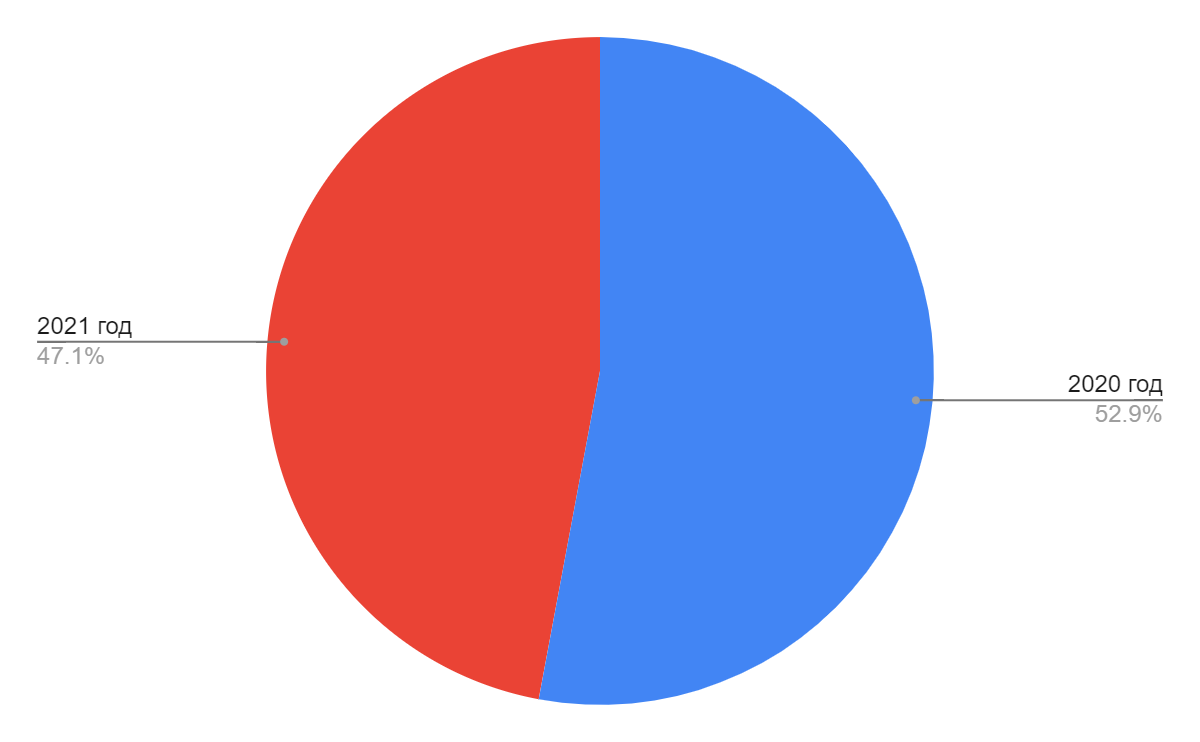 Рис.2 Соотношение количества плодовых тел саркосомы шаровидной.	На основе полученных данных мы определили обилие саркосомы шаровидной, т.е. отношение количества особей данного вида к общему числу выявленных (рис. №3). Как видно из диаграммы наибольшее количество плодовых тел  в 2020 году было обнаружено в биотопе №1, а в 2021 году в биотопе №2.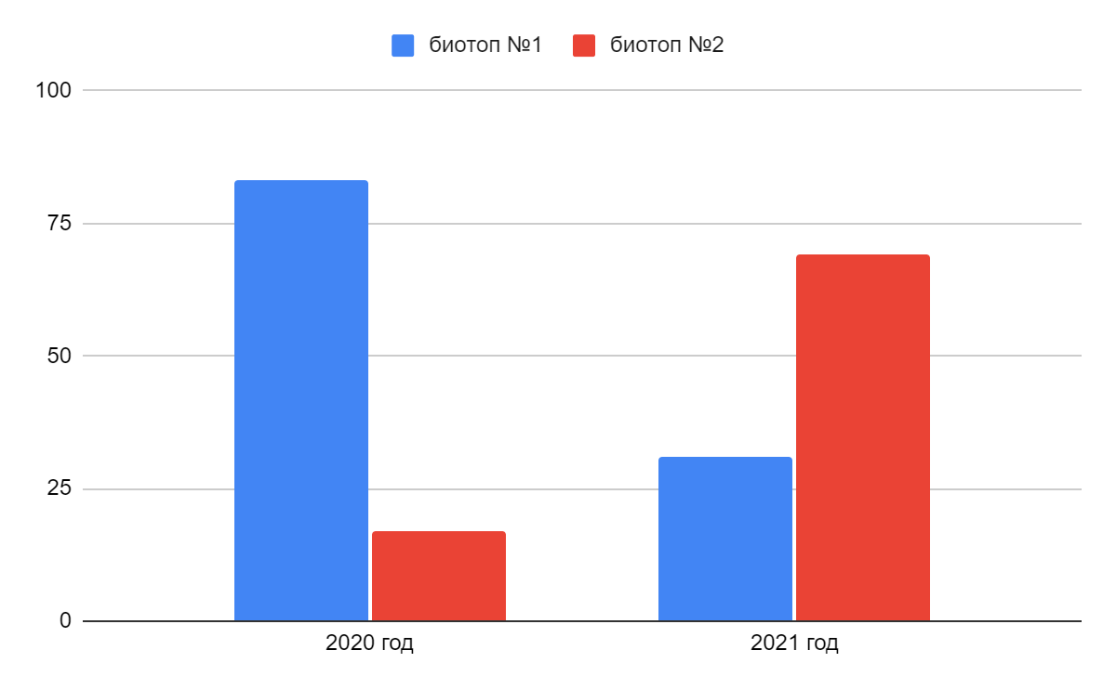 Рис. №3. Обилие саркосомы шаровидной.	По мере созревания плодовых тел саркосомы шаровидной, мы провели наблюдение за процессом выбрасывания спор: при прикосновении к телу гриба невооруженным глазом был виден процесс выбрасывания спор. Набросив салфетку на диск плодового тела мы попробовали собрать споры, но рассмотреть их невооруженным глазом не удалось, так как они оказались бесцветными.	В ходе исследования на одном плодовом теле саркосомы, на диске- крышечке, мы обнаружили грибы из отдела Аскомицеты (фото №7 в прил. 3).  Отсюда можно сделать вывод, что плодовое тело саркосомы является субстратом для произрастания других грибов. 	Существенное влияние на рост грибов оказывают погодные условия. Непременными условиями, кроме температуры, являются относительная влажность воздуха и наличие влаги в почве. Начало, продолжительность и окончание роста грибов зависят от их вида, а также от погодных условий, причем не только текущего года, но и предшествующих лет. 	Финские учёные, изучающие биологию саркосомы шаровидной, установили, что теплые зимы и дождливые весны положительно влияют на рост и развитие саркосомы. Холодные же зимы и без снежного покрова, наоборот не способствуют образованию плодовых тел саркосомы. Учёные предположили, что саркосома шаровидная может быть индикатором изменения (потепления) климата [6]. На это также указывает разнообразие весенних грибов из отдела Аскомицеты в 2020 году. До этого года количество и видовое многообразие грибов этого класса было незначительным.	На рост грибов влияет не только погода текущего лета, но и предыдущей осени. Теплая осень с обильными дождями- залог хорошего урожая будущего года. Известно, что погодные условия осенью 2019 года были благоприятными для развития грибов весной 2020 года. Это теплая, дождливая осень, которая была продолжительной и плавно перешла в теплую и влажную весну. Помимо саркосомы шаровидной нами были обнаружены такие весенние грибы, это Сморчок конический (Morchella conica Pers., 1818), Строчок гигантский (Gyromitra gigas Krombh. 1878) (фото №5 и №6 в прил. 3). Данные виды редко встречаются на территории Пестовского района.4. Выводы1. Популяции саркосомы шаровидной на территории Пестовского района  мы изучали в двух биотопах на пробный площадках, расположенных в старовозрастных сосняках, но с обязательным присутствием ели. Саркосома шаровидная является напочвенным сапротрофом. Экология cаркосомы определяется запасами и фракционным составом субстрата- опада, подстилки и гумуса. Важную роль в ее пространственном распределении и обилии играют и другие факторы: наличие и развитие надпочвенного покрова (травяного и мохового), гидротермический режим условий обитания, взаимоотношения с подстилочно обитающими организмами.2. Масса и обилие плодовых тел макромицетов является объективным показателем их функциональной роли в лесных сообществах. Наибольшее количество плодовых тел саркосомы шаровидной в 2020 году было обнаружено в биотопе №1, а в 2021 году в биотопе №2. Общее количество обнаруженных плодовых тел саркосом шаровидных в двух биотопах в 2020 году составило 18 шт (52,9%) и в 2021 году- 16 шт (47,1%). Как видно, количество плодовых тел уменьшилось незначительно и это говорит о том, что в данных биотопах популяции саркосом стабильны.3. Геоморфологические признаки расположения фитоценозов имеют сходство. Это слабовсхолмленные или почти ровные равнины. Почвы подзолистые, супесчаные и суглинистые. Места сухие. Древостой: сосновый, примесь березы, второй ярус ели. Оба фитоценоза представляют старовозрастные сосняки, возраст которых от 200 лет. Подрост: ели. Подлесок: рябина, крушина. Отличаются присутствием ольхи черной и жимолости обыкновенной. 4. Бинарная мера сходства составляет 0,56. Травяно- кустарничковый ярус на пробных площадках №1 и №2 имеет существенное сходство по ряду видов, но количественное соотношение вида к различным абиотическим факторам разное. ПП №2 имеет более влажную почву и тенистый. Сомкнутость крон составляет 0,8, сплошное моховое покрытие из хилокомиума, ритидиадельфуса, плеуроциума показывает влажность почвы. Тип леса (КС) сосняк кисличный, временный тип леса на месте ельника кисличника. На ПП №1 обилие черники, брусники, наличие плауна годичного и обилие марьянника лесного показывает, что это более светлый участок, там сомкнутость крон составляет 0,6. На этом участке тип леса близкий к (ЧР) сосняк черничный.5. Главным условием остается относительная светлость и сухость места и преобладание хвойных пород деревьев. Существенное влияние на рост грибов оказывают погодные условия. Непременными условиями, кроме температуры, являются относительная влажность воздуха и наличие влаги в почве. Начало, продолжительность и окончание роста грибов зависят от их вида, а также от погодных условий, причем не только текущего года, но и предшествующих лет.6. Саркосома шаровидная является редким видом на территории Российской Федерации, в Новгородской области она была впервые обнаружена в 2020 году. Саркосома является индикатором старовозрастных лесов. Вырубка леса и взрыхление почвы кабанами влияют на состояние популяции. Также очень часто в интернете можно прочитать о том, что саркосома является съедобным грибом и пригодна для сбора. Саркосома в качестве съедобного гриба мало пригодна, так как плодовые тела состоят из слизи и при варке, жарке от гриба ничего не остается, так как содержание сухого вещества не превышает 0,2% [7]. Также гриб не имеет никаких вкусовых качеств. Поэтому места произрастания гриба нужно взять под контроль и проводить ежегодное обследование данного биотопа. Целесообразно включение саркосомы шаровидной в будущее издание Красной книги Новгородской области.5. Заключение	В лесных биогеоценозах грибы являются важнейшим гетеротрофным звеном и, по- видимому, именно они осуществляют в наиболее значительной мере ту часть биологического круговорота веществ, которая связана с процессами минерализации и гумификации.	Появление тех или иных видов грибов может свидетельствовать об изменении климатических условий в данном биотопе, и не только, но и глобальное изменение климата. Данные виды могут выступать в роли индикаторов изменения климата. Но для этого нужно ежегодно исследовать места произрастания грибов, в нашем случае, саркосомы шаровидной. Благодарность       Особую благодарность выражаю учителю биологии и руководителю проекта Мантуровой А.М. за помощь при создании исследовательской работы, биологу Баклан А.Д. (г. Тарту) за оказание консультативной помощи, одноклассникам за помощь в проведении исследования.Список литературыhttps://bigenc.ru/biology/text/2379008 (интернет-источник, 23.08.2020).https://proagrofloru.ru/sarkosoma-sharovidnaya.html (интернет-источник, 23.08.2021).https://53news.ru/novosti/57691-v-novgorodskoj-oblasti-vpervye-nashli-redkij-krasnoknizhnyj-grib-sarkosomu-sharovidnuyu.html (интернет-источник, 09.09.2020).Красная книга Тверской области /ред. А.С.Сорокин, Тверь: ООО «Вече Тверь», ООО «Издательство АНТЭК», 2002. 256с.http://oopt.aari.ru/rbdata (интернет-источник, 08.08.2020).Ohenoja E., Kaukonen M., Ruotsalainen A. L.: Sarcosoma globosum – an indicator of climate change? Acta Mycol. 48 (1): 81–88, 2013. Kullman, B. Limatünnik Eestis; Sarcosoma globosum in Estonia. Eesti Looduseuurijate Seltsi aastaraamat (pp.9-17) Chapter: 86. Publisher: Tartu: Eesti Looduseuurijate Selts, 2011.Краткий словарь терминовГиме́ний, или гимениа́льный слой - микроскопически тонкий слой плодового тела базидиальных и сумчатых грибов, содержащий спороносящие (фертильные) элементы — базидии или аски.Апоте́ций - открытый тип аскомы (плодового тела), характерный для дискомицетов и дискомицетных лишайников. Апотеции могут располагаться непосредственно на субстрате или же быть приподнятыми над ним на ножке.Приложение 1Таблица №1. Данные о саркосоме шаровидной на биотопах №1 и №2 в 2020 году.Таблица №1.А Данные о саркосоме шаровидной на биотопах №1 и №2 в 2021 году.Таблица №2. Возобновление древостоя (деревья и всходы лесообразующих пород) на ПП №1.Таблица №3. Возобновление древостоя (деревья и всходы лесообразующих пород) на ПП №2.Таблица № 4. Подлесок на ПП №1.Таблица № 5. Подлесок на ПП №2.Таблица № 6. Травяной и кустарничковый покров на пробной площадке №1.Таблица № 7. Травяной и кустарничковый покров на пробной площадке №2.Таблица № 8. Описание древесного яруса фитоценозов на пробных площадках №1 и №2.Таблица №9. Виды- двойники саркосомы шаровидной.Приложение 2Таблица №10. Продолжительность жизни деревьев.Приложение 3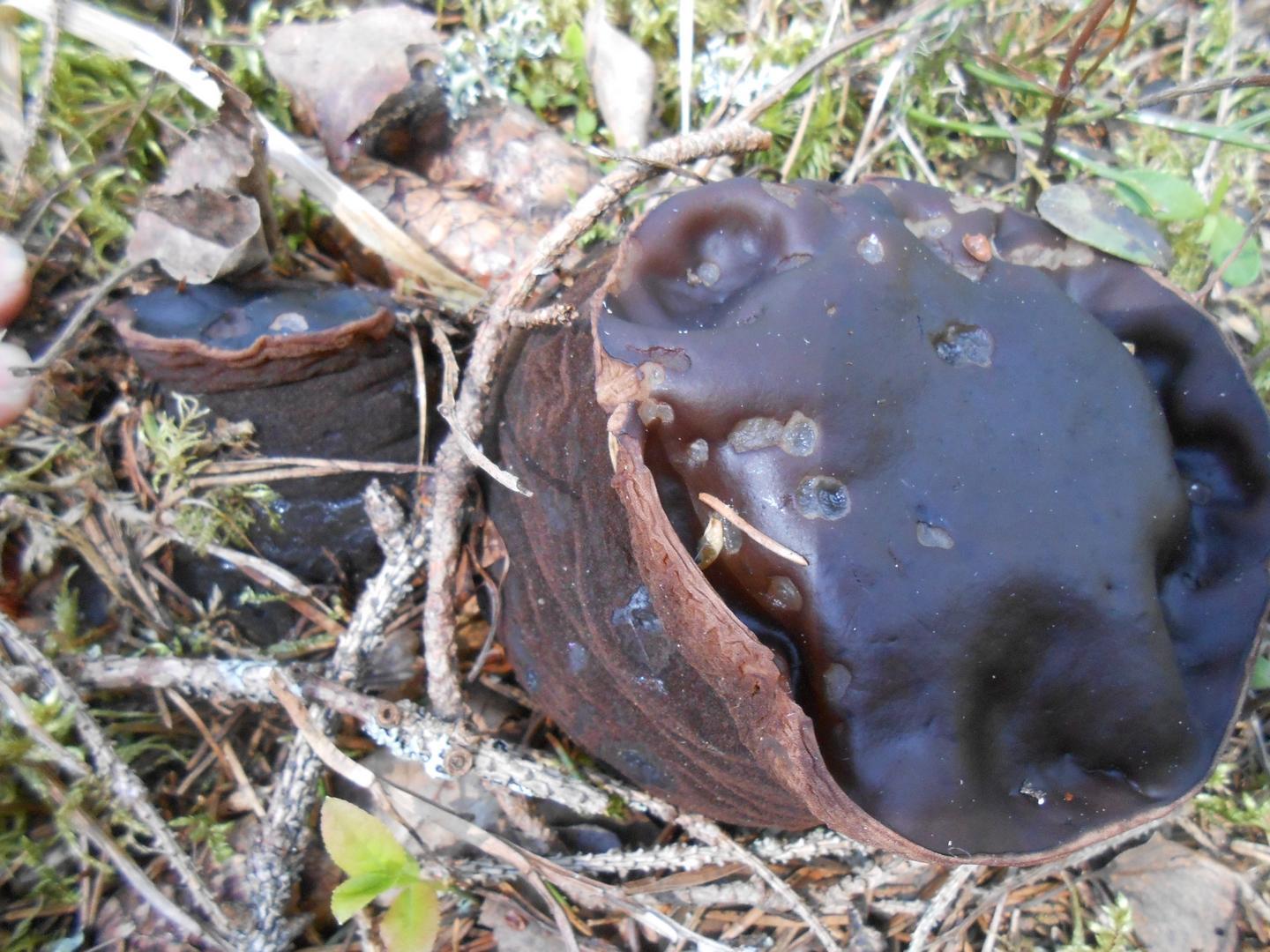 Фото №1. Приросшие плодовые тела саркосомы шаровидной.Фото №2. Молодое плодовое тело саркосомы шаровидной.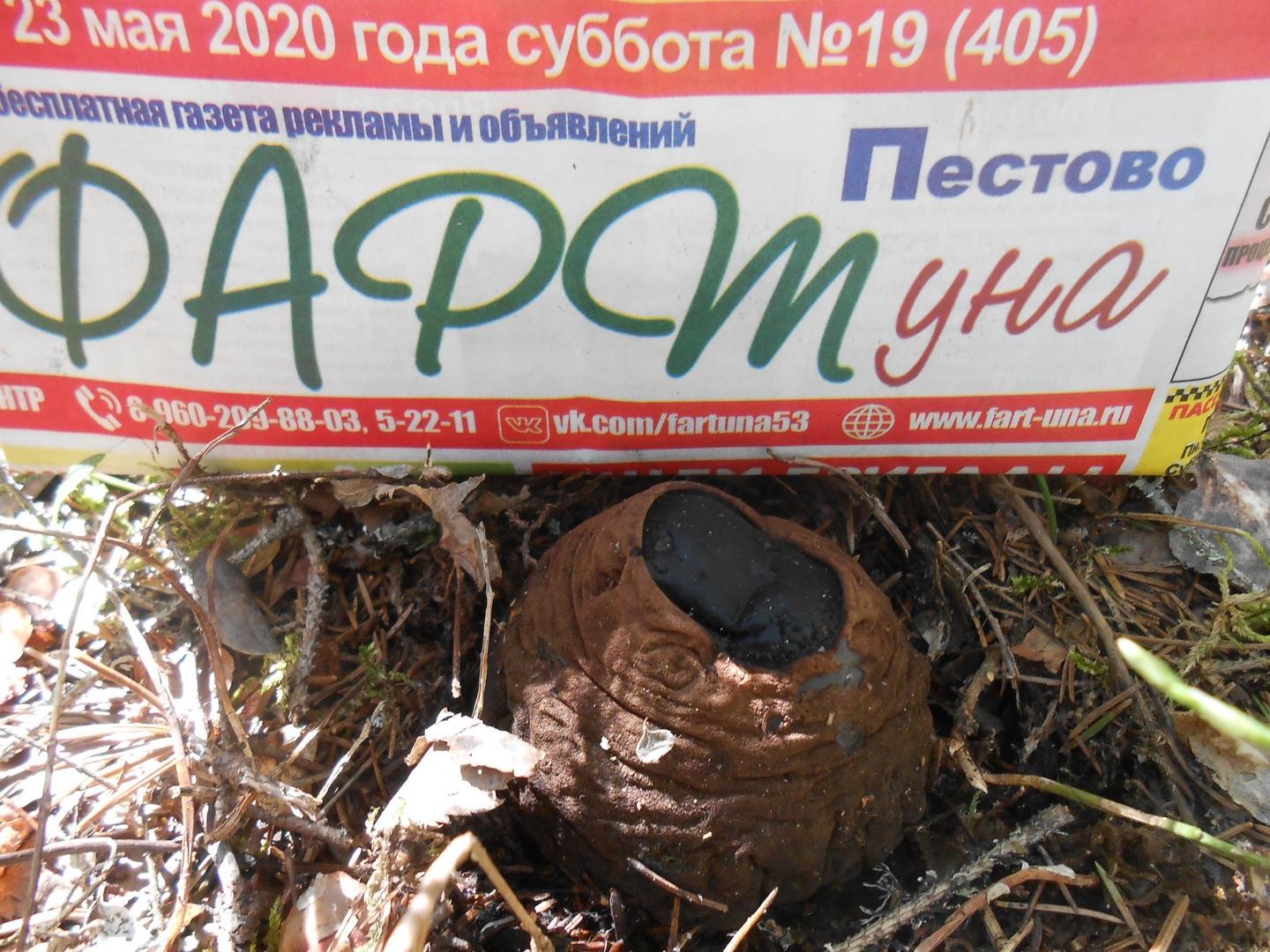 Фото №3. Старое плодовое тело саркосомы шаровидной на ПП №2.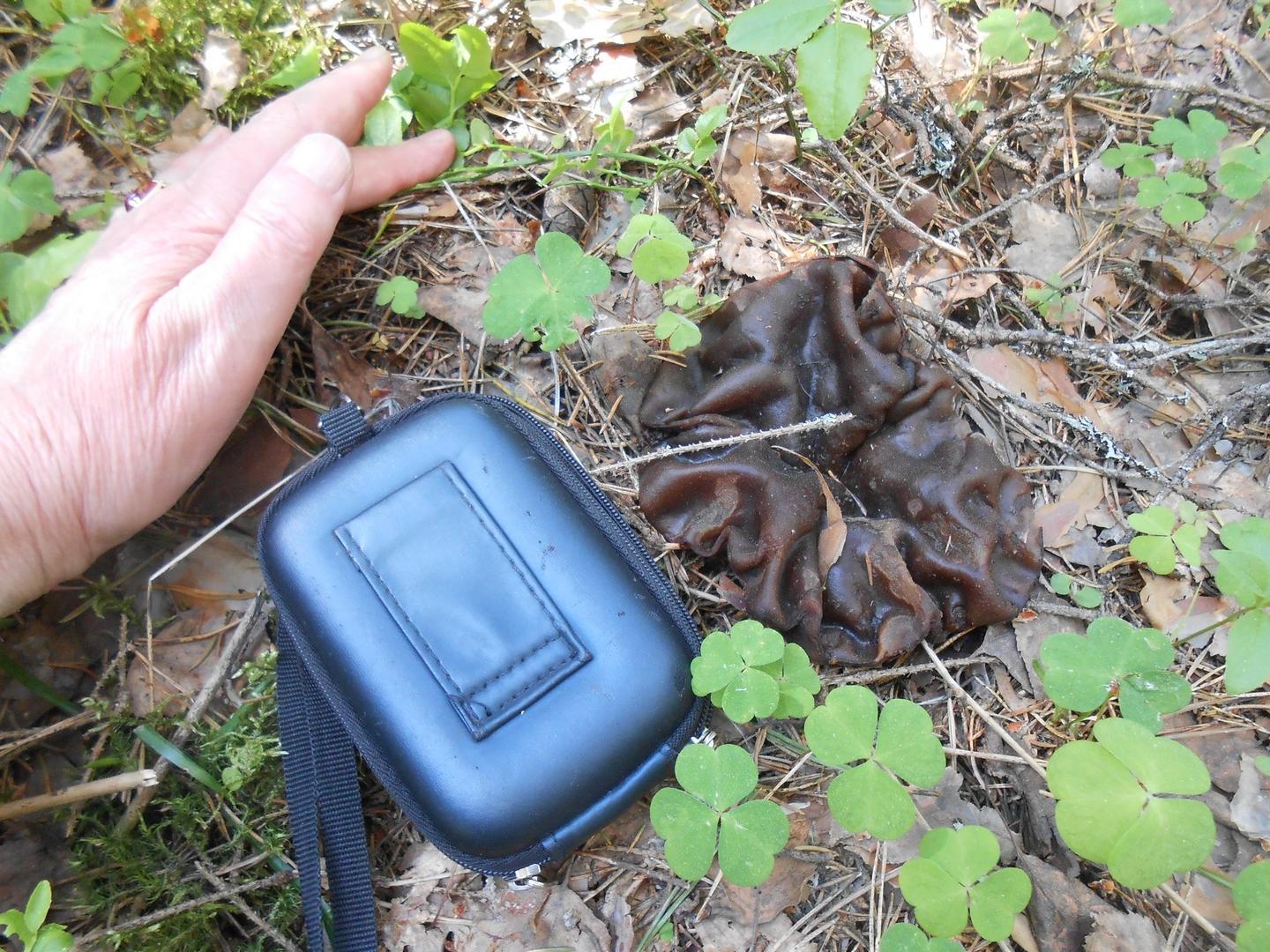 Фото №4. Гриб псевдоплектания черная.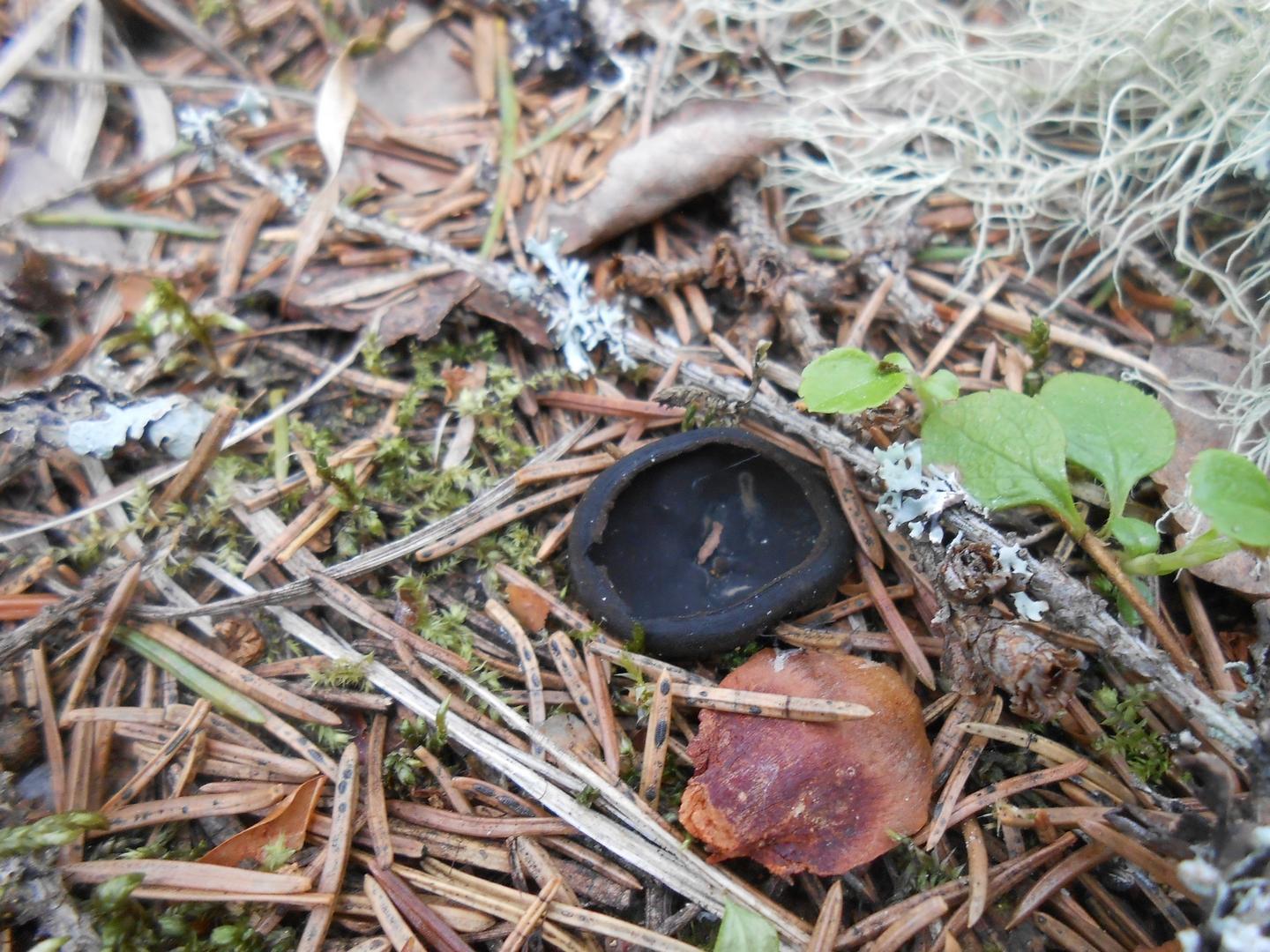 Фото №5. Сморчок конический (Morchella conica).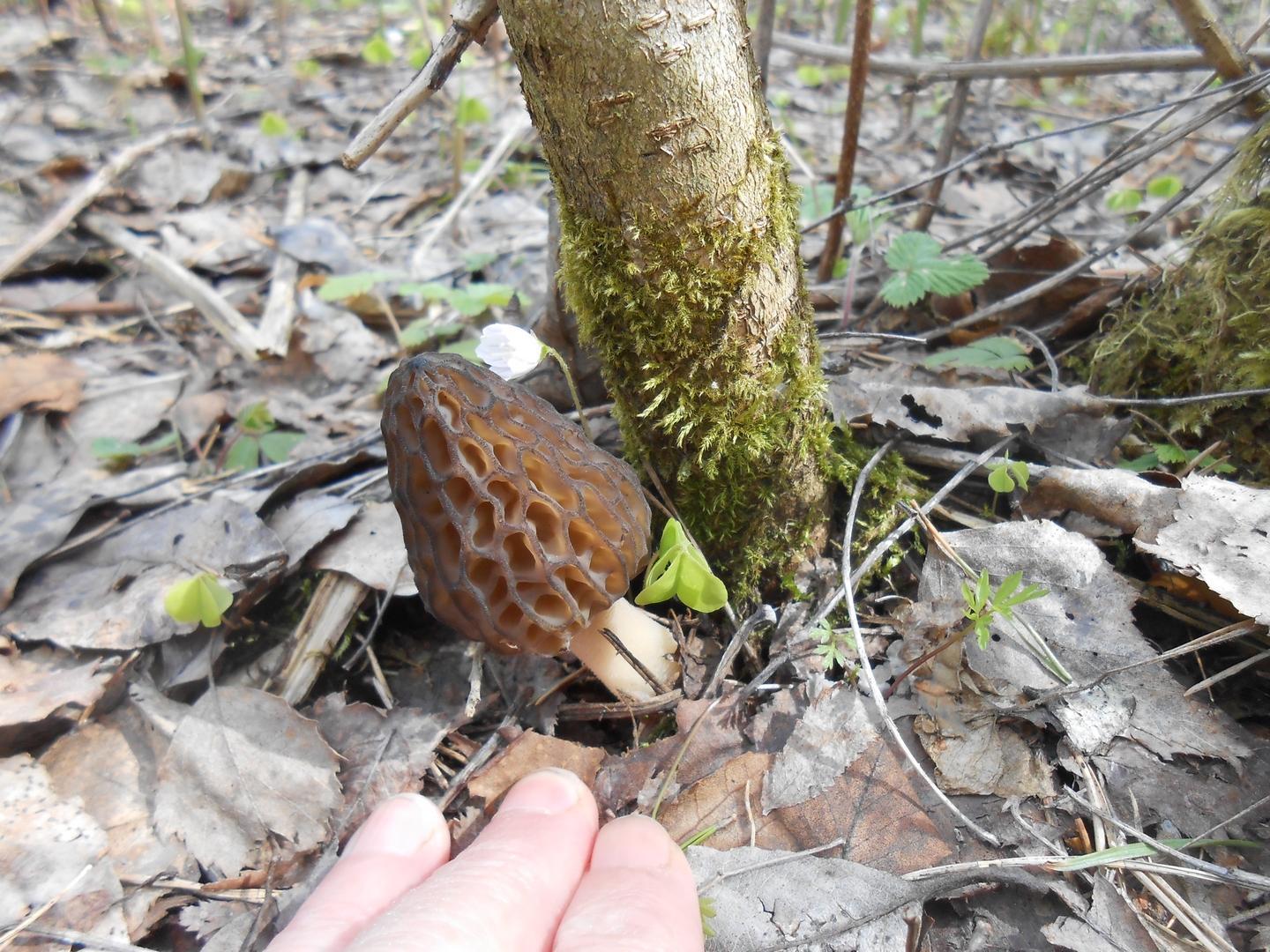 Фото №6. Строчок гигантский (Gyromitra gigas).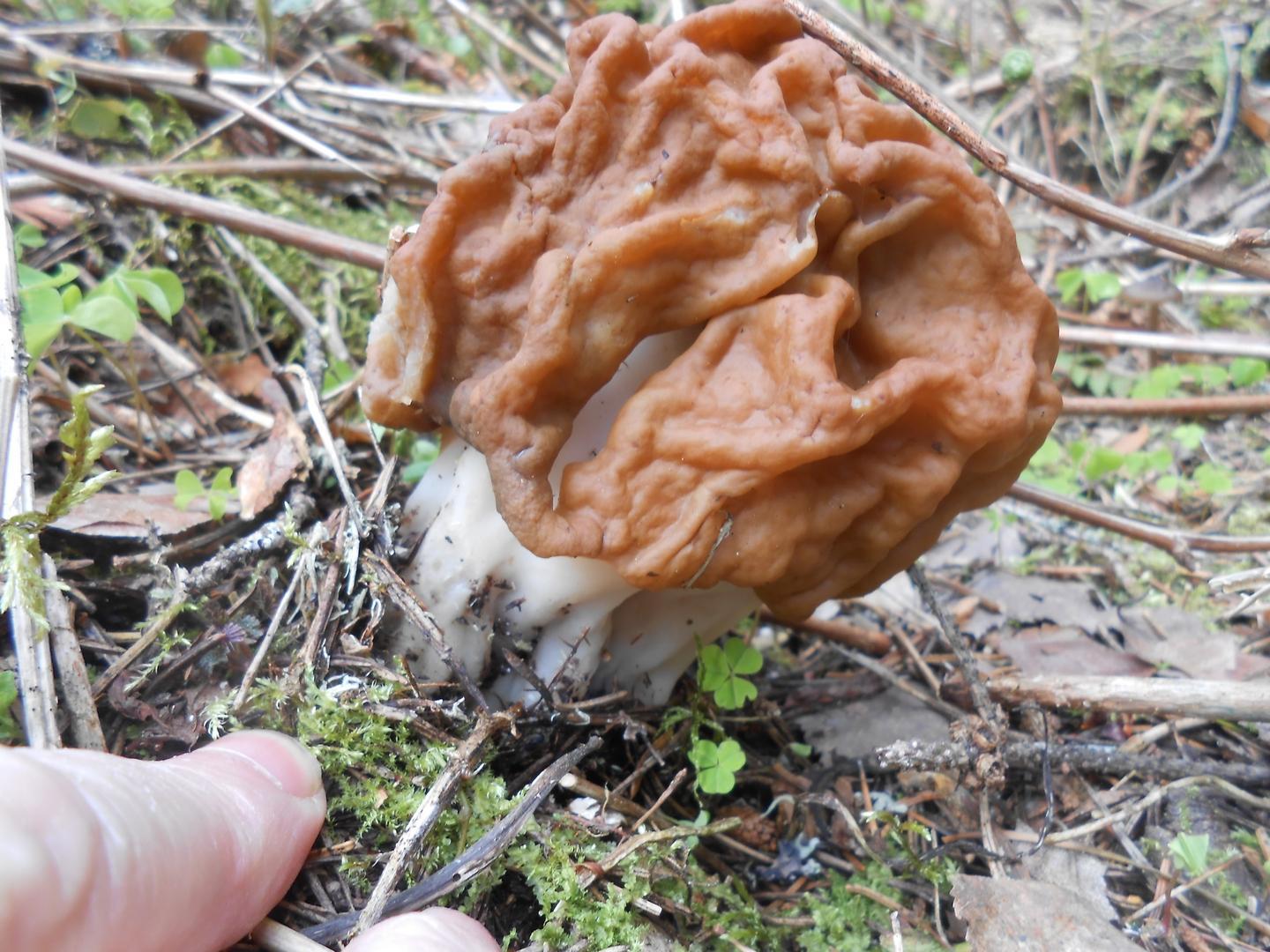 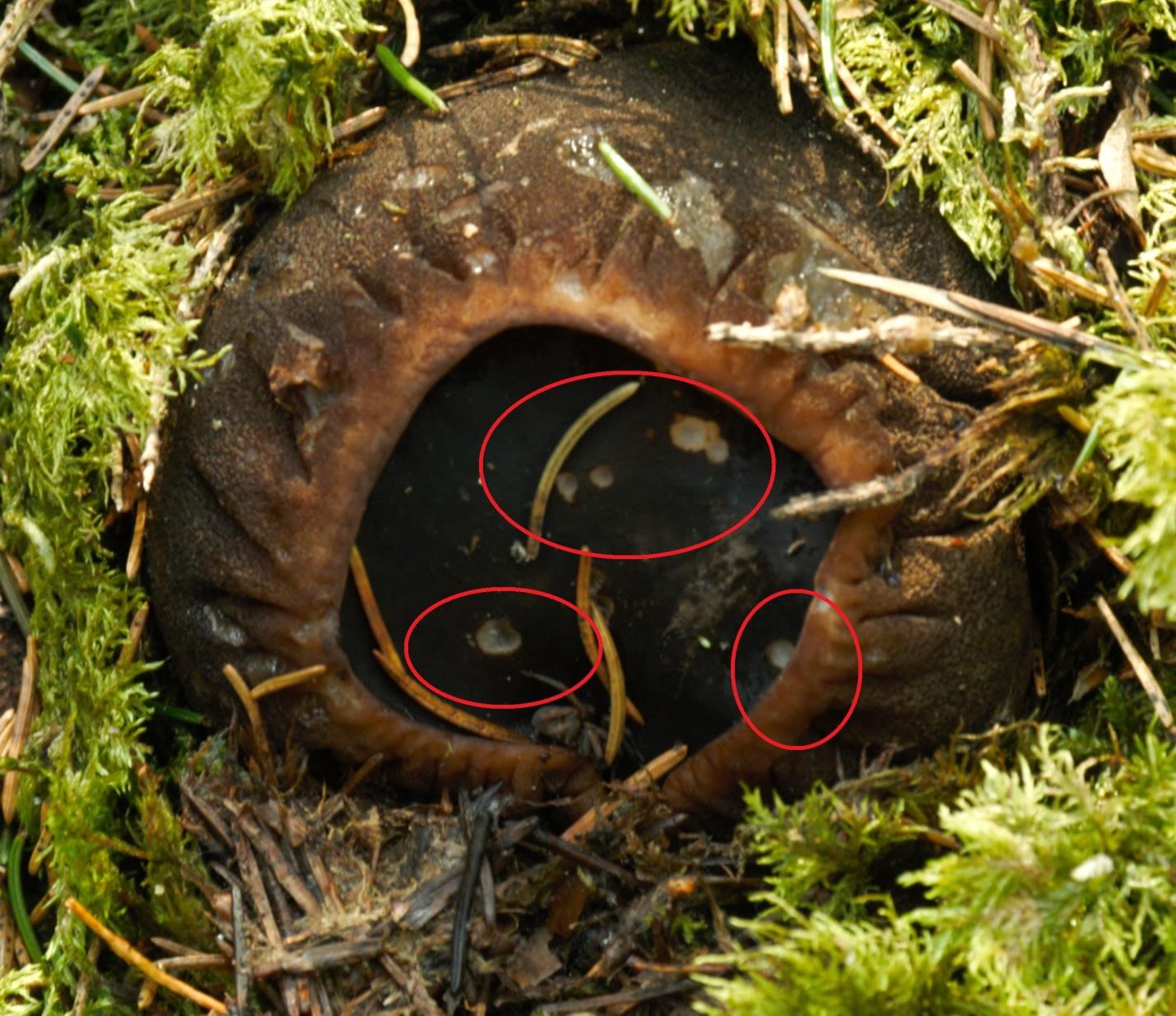 Фото №7. На диске- крышечке саркосомы были обнаружены грибы из отдела Аскомицеты.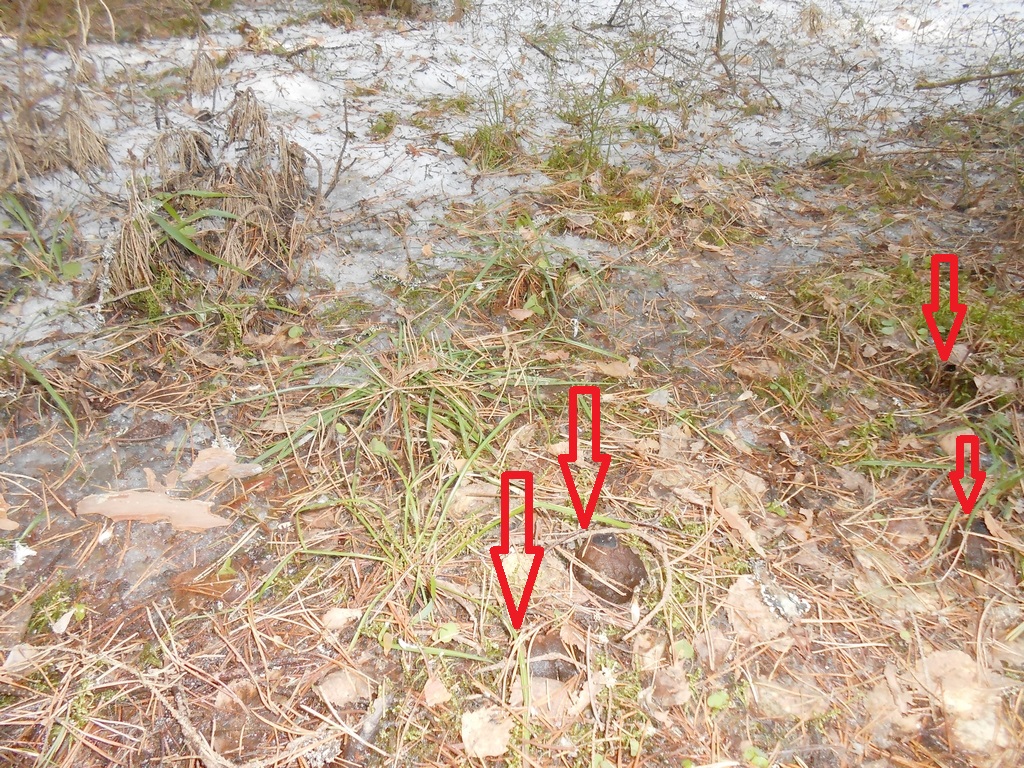 Фото №8. Найденные саркосомы в апреле 2021 г.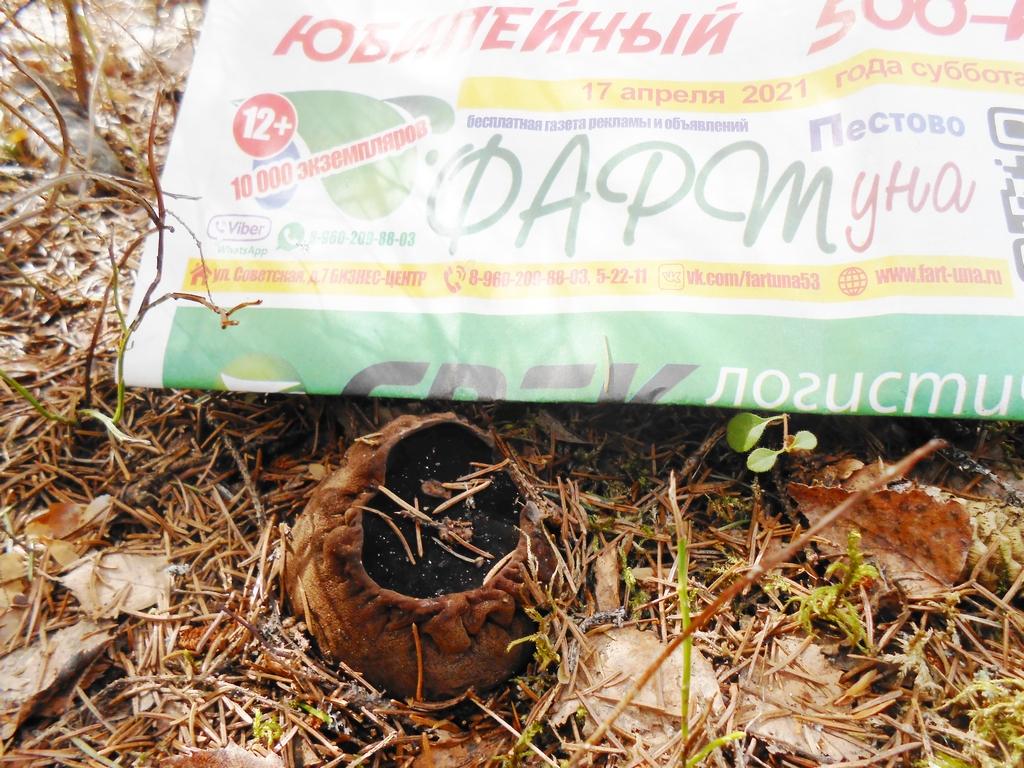 Фото №9. Плодовое тело саркосомы найденное в 2021 году.  Областной конкурс юных исследователей окружающей среды обучающегося 9 класса  МАОУ “СШ № 1 имени Н.И.Кузнецова” г. Пестово Новгородской области Лазарец Алексея  Руководитель: Мантурова Анна Михайловна, учитель биологии МАОУ “Средняя школа № 1 имени Н.И.Кузнецова” г. Пестово Новгородской области Критерии для сравненияСаркосома шаровидная в биотопе №1Саркосома шаровидная в биотопе №2Количество плодовых тел153Средний диаметр плодовых тел8-9 см6-8 смСредняя высота плодовых тел8 см2 смВиды сопутствующих грибовПсевдоплектания чернаянетФорма плодовых тел, одиночные или срастающиесяВ виде бочонка, бокаловидные -одиночные, есть сросшиесяВ виде бочонка, бокаловидные -одиночныеПродолжительность наблюденияС 21 мая по 26 июня 2020 годаС 28 мая по 2 июля 2020 годаКритерии для сравненияСаркосома шаровидная в биотопе №1Саркосома шаровидная в биотопе №2Количество плодовых тел511Средний диаметр плодовых тел3-5 см2-4 смСредняя высота плодовых тел3 см3 смВиды сопутствующих грибовнетнетФорма плодовых тел, одиночные или срастающиеся бокаловидные - одиночныебокаловидные -одиночныеПродолжительность наблюденияС 11 апреля по 21 мая 2021 годаС 11 апреля по 21 мая 2021 года№Название видаВысота ( см).Характер распределенияОбилие1ель500группами22ель100одиночно1№Название видаВысота ( см).Характер распределенияОбилие1ель400одиночно12ель100группами1№Название растительностиСредняя высотажизненностьобилиеРябина обыкновенная300ПН1Крушина ломкая150Н1Ольха черная600Н1Общая сомкнутость крон 0,2Общая сомкнутость крон 0,2Общая сомкнутость крон 0,2Общая сомкнутость крон 0,2Общая сомкнутость крон 0,2№Название растительностиСредняя высотажизненностьобилиеРябина обыкновенная500ПН1Крушина ломкая50НЗ1Жимолость обыкновенная100ПН1Общая сомкнутость крон 0,1Общая сомкнутость крон 0,1Общая сомкнутость крон 0,1Общая сомкнутость крон 0,1Общая сомкнутость крон 0,1№п/пНазвание растенийЛатинское название растенияПроективное покрытие (Й. Браун-Бланке), жизненность (Д.Г.Воронов)Обилие по шкале Друде1Папоротник Щитовник распростертый( Dryópteris expanse)RН12Скерда тупокорневищная(Crepis praemorsa)+ПН13Вейник наземныйCalamagrostis epigeios+Н14.Марьянник лесной(Melampýrum sylvaticum) 2Н35Ландыш майскийConvallaria majalis L.RНЗ16Майник двулистный(лат. Maiá Maianthemum bifolium nthemu (лат. Maiánthemum bifól1Н27Седмичник европейский(Trientális europaéa)1Н28Кислика обыкновенная  (Óxalis acetosélla)1НЗ19Плаун годичный (Lycopódium annotínum)1Н210Моховой покровХилокомиум,  плеуроциум, дикранум11Черника обыкновенная (Vaccínium myrtíllus)2Н312Брусника обыкновенная(Vaccinium vitis-idaea)1ПН213Линнея северная(Linnaéa boreális)1ПН1№п/пНазвание растенийЛатинское название растенияПроективное покрытие (Й. Браун-Бланке), жизненность (Д.Г.Воронов)Обилие по шкале Друде1Папоротник Щитовник распростертый (Dryópteris expanse)RН12Купена многоцветковая (Polygonátum multiflórum)RН13Ландыш майскийConvallaria majalis L.RНЗ14Копытень европейский(Ásarum europaéum)+Н15Майник двулистныйMaianthemum bifolium+Н16Седмичник европейский(Trientális europaéa)+НЗ17Кислика обыкновенная(Óxalis acetosélla)2Н38Вейник наземныйCalamagrostis epigeiosRНЗ19Марьянник лесной( Melampýrum sylvaticum) RНЗ110Моховой покровХилокомиум, ритидиадельфус, плеуроциум11Название кустарничков.12Черника обыкновенная(Vaccínium myrtíllus)+НЗ113Костяника каменистая(Rúbus saxátilis)1ПН214Линнея северная(Linnaéa boreális)+Н115Жимолость обыкновенная (Lonicera xylosteum)RНЗ1ПараметрыПП №1ПП№2Размер100 м2100м2Дата описанияС21.05 по 20.08С21.05 по 20.08Географическое положение133 квартал Дмитровского лесничества Пестовского района131 квартал Дмитровского лесничества Пестовского районаАссоциацияЧерничнаяКисличнаяХарактеристика окружения ППС северной стороны сосняк багульниковый, с восточной стороны заболоченная ляга, с западной стороны пойма ручья, с южной сухая грива которая располагается между этими участками.С северной, восточной, южной стороны сосновый  брусничный бор, с западной стороны смешанный заболоченный лес с большей долей ельника.Геоморфологические признакиРавнина с нормальным дренажемСлабо всхолмленные  дренированные равнинаПочвыГрубогумусные сильно подзолистые, супесчаныеА0-6 смА1-3 смА2-18 смМодергумусные подзолистые супесчаныеА0-4 смА1-11-12 смА2-8 смСтепень сомкнутости крон древостоя.0,40,7Средний диаметр каждой породы, высота, возрастСосна обыкновенная Средний диаметр ствола 60 см (40 до 80)Высота  24 мВозраст  от 200 летБереза бородавчатаяДиаметр  ствола 96 см Высота  24 мВозраст  от 150 летЕль европейскаяДиаметр  ствола 19 см Высота  20 мВозраст  от 200 летСосна обыкновенная Средний диаметр ствола 72,5 см (40 до 105)Высота до 26 мВозраст от 200 летБереза бородавчатаяДиаметр  ствола 98 см Высота  26 мВозраст  от 150 летЕль европейскаяДиаметр  ствола 24 см Высота  12 мВозраст  от 200 летФормула состава древостоя  по количеству стволов каждой породы от общего числа всех его стволов.I яр. А1 С5 Б1; А2 Е4 I яр. А1 С4 Б1; А2 Е6Бонитет2-31-2ПодростЕловый различной густотыЕловый различной густотыПодлесокСредней густоты рябина, ольха черная, крушинаСомкнутость крон 0,2Редко  рябина, крушина, жимолостьСомкнутость крон 0,1Общая сомкнутость крон0,60,8НазваниеВнешний видОсобенности спорМестообианиеБулгария инквинанс(Bulgaria inquinans)Плодовые тела высотой до 2 см, в обхвате до 4 см.Цвет от красно-бурого до черного.Споры темные порошкообразные.Растет с середины сентября. Обитает на мертвой древесине  лиственных пород (дуба, осины).Булгарелия пулла (Bulgariella pulla)Плодовые тела желеобразные, до 3 см в диаметре.Цвет зеленовато черный.Споры темно-коричневые, эллиптические.Растет на живых деревьях лиственных пород, чаще на березе.Название дереваВысота дереваПродолжительность жизни дереваСлива домашняя или чернослив (Prunus domestica)От 6 до 12 метровОт 15 до 60 летОльха серая (Alnus incana)От 15 до 20 (в благоприятных условиях до 25) метровОт 50 до 70 (в благоприятных условиях до 150) летОсина или дрожащий тополь (Populus tremula)До 35 метровОт 80 до 100 (150) летРябина обыкновенная (Sorbus aucuparia)От 4 до 15 (20) метровОт 80 до (300) летТуя западная (Thuja occidentalis)От 15 до 20 метровБольше 100 летОльха черная (Alnus glutinosa)30, максимум 35 метровОт до 150 (300) летБереза бородавчатая (Betula verrucosa)От 20 до 30 (35) метров150 (300) летВяз гладкий (Ulmus laevis)От 25 до 30 (35) метров150 (300) летВяз шершавый (Ulmus scabra)От 25 до 30 (40) метровДо 300 летПихта белокорая (Abies alba)От 15 до 25 метровОт 150 до 200 летПихта сибирская (Abies sibirica)До 40 метровОт 150 до 200 летЯсень обыкновенный (Fraxinus excelsior)От 25 до 35 (40) метровОт 150 до 200 (350) летЯблоня дикая (Malus sylvestris)От 10 до 15 метровДо 200 летГруша обыкновенная (Pyrus communis)До 20 (30) метров200 (300) летЕль европейская (Picea excelsa)От 30 до 60 метровОт 300 до 400 (500) летСосна обыкновенная (Pinus sylvestris)От 20 до 40 (45) метровОт 300 до 400 (600) летЛипа мелоколистная (Tilia cordata)До 30(40) метровОт 300 до 400 (600) летБук лесной (Fagus silvatica)От 25 до 30 (50) метровОт 400 до 500 летСосна кедровая европейская (Pinus cembra)До 25 метровДо 1000 летЕль колючая (Picea pungens)От 30 до 45 метровОт 400 до 600 летЛиственница европейская (Larix decidua)От 30 до 40(50) метровДо 500 летЛиственница сибирская (Larix sibirica)До 45 метровДо 500 (900) летМожжевельник обыкновенный (Juniperus communis)От 1 до 3 метров (максимум 12)500 лет (в благоприятных условиях 800-1000)Тисс ягодный (Taxus baccata)До 15 (20) метров1000 лет (2000-4000)Дуб черешчатый (Quercus robur)До 30-40 метровДо 1500 лет